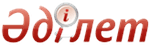 Әлеуметтік көмек көрсетілетін азаматтарға әлеуметтік көмектің мөлшерін, көздерін, түрлерін және оны беру қағидаларын бекіту туралыҚазақстан Республикасы Үкіметінің 2012 жылғы 12 наурыздағы № 320 Қаулысы      «Білім туралы» Қазақстан Республикасының 2007 жылғы 27 шілдедегі Заңының 4-бабының 25-1) тармақшасына сәйкес Қазақстан Республикасының Үкіметі ҚАУЛЫ ЕТЕДІ:
      1. Қоса беріліп отырған:
      1) Әлеуметтік көмек көрсетілетін азаматтарға әлеуметтік көмек беру қағидалары бекітілсін;
      2) Әлеуметтік көмек көрсетілетін азаматтарға әлеуметтік көмек беру мөлшері, көздері мен түрлері.
      2. Осы қаулыға қосымшаға сәйкес Қазақстан Республикасы Үкіметінің кейбір шешімдерінің күші жойылды деп танылсын.
      3. Осы қаулы алғашқы ресми жарияланғанынан кейін күнтізбелік он күн өткен соң қолданысқа енгізіледі.      Қазақстан Республикасының
      Премьер-Министрі                           К. МәсімовҚазақстан Республикасы
 Үкіметінің      
2012 жылғы 12 наурыздағы
 № 320 қаулысымен   
 бекітілген         Әлеуметтік көмек көрсетілетін азаматтарға әлеуметтік көмек беру қағидалары      1. Осы Әлеуметтік көмек көрсетілетін азаматтарға әлеуметтік көмек беру қағидалары (бұдан әрі – Қағидалар) «Білім туралы» Қазақстан Республикасының 2007 жылғы 27 шілдедегі Заңының 4-бабының 25-1) тармақшасына сәйкес әзірленген және білім беру ұйымдарында білім алу кезеңінде азаматтарға әлеуметтік көмек берудің тәртібін айқындайды.
      2. Мемлекет білім алу кезеңінде:
      1) жетім балалар мен ата-анасының қамқорлығынсыз қалған балаларға;
      2) интернаттық ұйымдарда тәрбиеленуші және (немесе) білім алушы даму мүмкіндіктері шектеулі балаларға, мүгедектерге және бала кезінен мүгедектерге, мүгедек балаларға;
      3) кәмелетке толмағандарды уақытша оқшаулау, бейімдеу және оңалту орталықтарындағы балаларға әлеуметтік көмекке арналған шығыстарды толық қамтамасыз етеді.
      3. Толық мемлекеттік қамтамасыз ету білім беру ұйымының интернатында тұратын орын, жұмсақ мүкәммал, жабдықтар мен киім-кешек, тамақ, оқулықтар мен медициналық көмек беруді қамтиды.
      4. Әлеуметтік көмек көрсетілетін азаматтарға білім алуы кезеңінде медициналық көмек тегін медициналық көмектің кепілдендірілген көлемі шеңберінде ұсынылады.
      5. Мемлекет білім алу кезеңінде:
      1) көп балалы отбасылардан шыққан балаларға;
      2) атаулы әлеуметтік көмек алуға құқығы бар отбасылардан шыққан балаларға, сондай-ақ мемлекеттік атаулы әлеуметтік көмек алмайтын, жан басына шаққандағы орташа табысы ең төменгі күнкөріс деңгейінен төмен отбасылардан шыққан балаларға;
      3) жалпы және санаторийлік үлгідегі мектеп-интернаттарда, мектеп жанындағы интернаттарда тұратын балаларға;
      4) дарынды балаларға арналған мамандандырылған интернаттықбілім беру ұйымдарында тәрбиеленетін және білім алатын балаларға;
      5) интернаттық ұйымдардың тәрбиеленушілеріне;
      6) денсаулық жағдайына байланысты бастауыш, негізгі орта, жалпы орта білім бағдарламалары бойынша ұзақ уақыт бойы үйде немесе стационарлық көмек көрсететін, сондай-ақ қалпына келтіру емін жасайтын және медициналық оңалту ұйымдарда оқитын балаларға;
      7) Қазақстан Республикасының заңдарымен айқындалатын өзге санаттағы азаматтарға шығыстарды ішінара өтейді.
      Мемлекет осы Қағидалардағы 5-тармақтың 3), 4) және 5)тармақшаларында көрсетілген санаттағы азаматтарға тамағы үшін тамақ құнының 80 пайызы мөлшерінде (20 пайызы ата-аналардың төлемі есебінен жабылады) шығыстарды өтейді.
      Осы Қағидалардағы 5-тармақтың 1) және 2) тармақшаларында көрсетілген және қорғаншылық (қамқоршылықтағы) пен патронаттағы тұлғалар техникалық және кәсіптік, орта білімнен кейінгі, жоғары білім беру ұйымдарында білім алу кезеңінде күндізгі рацион құнының 40 пайызы есебінен республикалық және жергілікті бюджет есебінен тегін ыстық тамақтану құқына ие.
      Тамақтануға кететін шығыстар жергілікті атқарушы органдардың шешімі бойынша толықтай жергілікті бюджеттер есебінен жабылуы мүмкін.
      Орта білім беру ұйымдарының мемлекеттік атаулы әлеуметтік көмек алуға құқығы бар отбасылардан, сондай-ақ мемлекеттік атаулы әлеуметтік көмек алмайтын, жан басына шаққандағы табысы ең төменгі күнкөріс деңгейінің шамасынан төмен отбасылардан шыққан білім алушылары және жетім балалар, ата-анасының қамқорлығынсыз қалған балалар осы қаулымен бекітілген әлеуметтік көмек көрсетілетін азаматтарға әлеуметтік көмектің мөлшеріне, көздеріне және оны беру түрлеріне сәйкес мектепте бір мәрте тамақтандырумен қамтамасыз етіледі.
      Ескерту. 5-тармаққа өзгеріс енгізілді - ҚР Үкіметінің 25.04.2015 № 326 (алғашқы ресми жарияланған күнінен бастап қолданысқа енгізіледі) қаулысымен.
      6. Білім алу кезеңінде берілетін әлеуметтік көмекті білім беру ұйымдары мынадай растайтын құжаттар ұсынылған кезде жүзеге асырады:
      1) ата-анасының немесе оларды алмастыратын тұлғалардың еркін нысандағы жазбаша өтініші;
      2) көп балалы отбасылардың балалары үшін туу туралы куәлігінің көшірмесі;
      3) жетім балалар мен ата-анасының қамқорлығынсыз қалған, отбасыларда тәрбиеленетін балалар үшін қамқорлықты (қорғаншылықты) және патронаттық тәрбиені бекіту туралы анықтаманың көшірмесі;
      4) мүгедектер және бала кезінен мүгедектер үшін мүгедектігі туралы анықтама немесе даму мүмкіндіктері шектеулі балалар үшін психологиялық-медициналық-педагогикалық консультацияның медициналық қорытындысының көшірмесі;
      5) атаулы әлеуметтік көмек алуға құқығы бар отбасылардан шыққан балалар үшін өтініш берушінің (отбасының) жергілікті атқарушы органдар ұсынатын мемлекеттік атаулы әлеуметтік көмекті алушыларға жататынын растайтын анықтама;
      6) мемлекеттік атаулы әлеуметтік көмек алмайтын, жан басына шаққандағы орташа табысы ең төменгі күнкөріс деңгейінен төмен отбасылардан шыққан балалар үшін алынған табысы туралы анықтама (жұмыс істейтін ата-аналарының немесе оларды алмастыратын тұлғалардың жалақысы, кәсіпкерлік қызметтен және басқа қызмет түрлерінен түсетін кірісі, балаларға және басқа да асырауындағыларға арналған алимент түріндегі кірістер).
      Мемлекеттік атаулы әлеуметтік көмек алмайтын отбасының жан басына шаққандағы табысы жыл басынан бастап әлеуметтік көмек көрсетуге қаражат тағайындау үшін өтініш білдірген сәтке дейінгі барлық айларға (өтініш берілген айды қоса алғанда) және отбасы мүшелерінің санына бөлу жолымен анықталады.
      Жан басына шаққандағы кірісті есептеу кезінде отбасының құрамында ата-аналары (асырап алушылары) және олардың асырауындағы 18 жасқа толмаған балалар ескеріледі.
      Атаулы әлеуметтік көмек алуға құқығы бар отбасылардан, сондай-ақ мемлекеттік атаулы әлеуметтік көмекті алмайтын, жан басына шаққандағы орташа табысы ең төменгі күнкөріс деңгейінен төмен отбасыдан шыққан балалар үшін білім алу кезеніңде әлеуметтік көмек алу құқығы жыл сайын осы Қағидалардың 6-тармағының 6 және 7) тармақшаларына сәйкес құжаттарды білім беру ұйымына ұсыну арқылы расталуы тиіс.
      7. Білім беру ұйымы қажетті құжаттармен қоса өтініш түскен күннен бастап күнтізбелік 10 күн ішінде оларды қарайды және әлеуметтік көмек ұсыну немесе бас тарту туралы шешім қабылдайды.
      8. Өтініш берушінің әлеуметтік көмекті заңсыз тағайындауға алып келетін жалған мәліметтер ұсынуы және әлеуметтік көмек алуға әсер ететін жағдаяттар туралы уақтылы хабарламауы азаматтарға әлеуметтік көмекті көрсетуден бас тарту болып табылады.
      Бас тартылған жағдайда жазбаша түрде әлеуметтік көмек ұсынудан бас тарту себептері туралы дәлелді жауап беріледі.
      9. Техникалық және кәсіптік, орта білімнен кейінгі, жоғары білім беру ұйымның басшысына:
      1) жетім балалар мен ата-анасының қамқорлығынсыз қалған балалар арасынан шыққан білім алушыларға каникул кезеңінде заңнамада белгіленген тәртіппен білім беру ұйымдарының қаражаты есебінен олар тәрбиеленген ұйымдарға және отбасыларына жолақысын, тәуліктік шығыстарды қаржыландыру;
      2) каникул кезеңінде ұйымдастырылған демалыс орындарына бармайтын жетім балалар мен ата-анасының қамқорлығынсыз қалған балалар арасынан білім алушыларға тамақтануға арналған тәуліктік норма құнының шегінде қолма-қол ақша бөлу құқығы беріледі.
      10. Әлеуметтік көмек көрсетілетін азаматтарға білім алу кезеңінде жергілікті өкілді органдардың шешімі бойынша қоғамдық көлікте жеңілдікпен жүру құқығы беріледі.
      11. Техникалық және кәсіптік, орта білімнен кейінгі және жоғары білім беру ұйымының басшысы мүмкіндігіне қарай:
      1) жетім балаларға, ата-анасының қамқорлығынсыз қалған балаларға;
      2) мүгедектерге және бала кезінен мүгедек балаларға еңбек лагерлеріне, пансионаттар мен профилакторийлерге, демалыс үйлеріне, студенттік сауықтыру лагерлеріне, ал медициналық айғақтар болған кезде тиісті бейіндегі шипайжайларға білім беру ұйымының қаражаты есебінен тегін жолдамалар береді.
      12. Білім алу кезеңінде мемлекеттің толық қамтамасыз етуінде болатын жетім балалар мен ата-анасының қамқорлығынсыз қалған балалардың жол жүруіне байланысты шығыстар оқушының және студенттің жол жүру билеттерінің құны есебімен мемлекеттік білім беру ұйымдарының қаражаты есебінен жүзеге асырылады.
      13. Қосымша білім беру ұйымдарында жетім балалар мен ата-анасының қамқорлығынсыз қалған балалардың білім алуы осы ұйымдардың қаражаты есебінен жүзеге асырылады.
      14. Әлеуметтік көмек көрсетілетін азаматтардың шығындарды мемлекеттік білім беру ұйымдарының өтінімдері негізінде Қазақстан Республикасының заңнамасында белгіленген тәртіппен білім беру саласындағы уәкілетті орган республикалық және жергілікті бюджеттерді қалыптастыру кезінде қарайды.Қазақстан Республикасы
 Үкіметінің      
2012 жылғы 12 наурыздағы
 № 320 қаулысымен   
 бекітілген         Әлеуметтік көмек көрсетілетін азаматтарға әлеуметтік көмек беру  мөлшері, көздері және түрлері      1. Жетім балалар мен ата-анасының қамқорлығынсыз қалған балаларға арналған білім беру ұйымдарында, мемлекеттік техникалық және кәсіптік, орта білімнен кейінгі, жоғары білім беру ұйымдарында (түріне және ведомстволық бағыныстылығына қарамастан) тәрбиеленетін және оқитын жетім балалар мен ата-анасының қамқорлығынсыз қалған балаларды тамақтандыру, киім-кешекпен, аяқ киіммен және жұмсақ мүкәммалмен қамтамасыз ету нормалары білім алу кезеңінде әлеуметтік көмек көрсетілетін азаматтарға әлеуметтік көмек беру мөлшеріне, көздеріне және түрлеріне (бұдан әрі – мөлшерге, көздерге және түрлерге) 1, 2, 3, 4, 5-қосымшаларға сәйкес белгіленеді.
      Шаруашылық мүкәммал, жеке гигиеналық заттар, ойыншықтар, көркем әдебиет сатып алуға, мәдени-бұқаралық іс-шараларға жұмсалатын шығыстар сомасы жабдықтар, мүкәммал сатып алуға және ғимараттар мен құрылысқа күрделі жөндеу жүргізуге арналған шығыстарды есепке алмағанда барлық тәрбиеленушілер мен білім алушыларды ұстау құнының кемінде үш пайызы мөлшерінде болады.
      2. Жетім балалар мен ата-анасының қамқорлығынсыз қалған балалардың ішінен білім алушыларға негізгі орта, жалпы орта, мемлекеттік техникалық және кәсіптік, орта білімнен кейінгі білім беру ұйымдарын аяқтағаннан кейін техникалық және кәсіптік, орта білімнен кейінгі және жоғары білім беру ұйымдарына (түріне және ведомстволық бағыныстылығына қарамастан) түсу кезінде берілетін киім-кешек, аяқ киім нормасы мөлшерге, көздерге және түрлерге 6-қосымшаға сәйкес белгіленеді.
      Бұдан басқа, осы санаттағы білім алушылар үшін екі айлық есептік көрсеткіш сомасында біржолғы ақшалай жәрдемақы көзделген.
      3. Жетім балалар мен ата-анасының қамқорлығынсыз қалған балалардың ішінен білім алушыларға негізгі орта, жалпы орта, техникалық және кәсіптік, орта білімнен кейінгі білім беру ұйымдарын аяқтағаннан кейін (түріне және ведомстволық бағыныстылығына қарамастан) берілетін киім-кешек, аяқ киім, жұмсақ мүкәммал, жабдықтар нормасы мөлшерге, көздерге және түрлерге 7-қосымшаға сәйкес белгіленеді.
      Бұдан басқа, осы санаттағы білім алушылар үшін төрт айлық есептік көрсеткіш сомасында біржолғы ақшалай жәрдемақы көзделген.
      4. Даму мүмкіндігі шектеулі балаларды, мүгедектерді және бала кезінен мүгедектерді, мүгедек балаларды, көп балалы отбасылардан шыққан балаларды, интернаттық ұйымдарда тәрбиеленетін, атаулы әлеуметтік көмек алатын отбасылардан шыққан балаларды, кәмелеттік жасқа толмағандарды уақытша оқшаулау, бейімдеу және оңалту орталықтарындағы балаларды тамақтандыру, киіммен, аяқ киіммен және жұмсақ мүкәммалмен қамтамасыз ету нормалары мөлшерге, көздерге және түрлерге 4 және 8-қосымшаларға сәйкес белгіленеді.
      5. Мемлекеттің толықтай және ішінара қамтамасыз етуіндегі жалпы және шипажайлық үлгідегі мектеп-интернаттарда тұратын балалар мен білім алушыларды тамақтандыру, жұмсақ мүкәммалмен қамтамасыз ету нормалары мөлшерге, көздерге және түрлерге 4 және 9-қосымшаларға сәйкес белгіленеді.
      6. Мемлекеттің толықтай және ішінара қамтамасыз етуіндегі дарынды балаларға арналған мамандандырылған интернаттық білім беру ұйымдарында тәрбиеленетін және білім алатын балаларды тамақтандыру, киіммен, аяқ киіммен және жұмсақ мүкәммалмен қамтамасыз ету нормалары мөлшерге, көздерге және түрлерге 9 және 10-қосымшаларға, ал республикалық әскери мектеп-интернаттары үшін - 9, 13 және 14-қосымшаларға сәйкес белгіленеді.
      7. Сәбилер үйіндегі балаларды тамақтандыру, киіммен, аяқ киіммен және жұмсақ мүкәммалмен қамтамасыз ету нормалары мөлшерге, көздерге және түрлерге 11 және 12-қосымшаларға сәйкес белгіленеді.
      7-1. Орта білім беру ұйымдарының мемлекеттік атаулы әлеуметтік көмек алуға құқығы бар отбасылардан, сондай-ақ мемлекеттік атаулы әлеуметтік көмек алмайтын, жан басына шаққандағы табысы ең төменгі күнкөріс деңгейінің шамасынан төмен отбасылардан шыққан білім алушыларын және жетім балаларды, ата-анасының қамқорлығынсыз қалған балаларды мектепте тамақтандыру нормалары әлеуметтік көмек көрсетілетін азаматтарға әлеуметтік көмек беру мөлшеріне, көздеріне, түрлеріне 15-қосымшаға сәйкес белгіленеді.
      Ескерту. 7-1-тармақпен толықтырылды - ҚР Үкіметінің 25.04.2015 № 326 (алғашқы ресми жарияланған күнінен бастап қолданысқа енгізіледі) қаулысымен.
      8. Республикалық және жергілікті бюджеттердің қаражаты мемлекеттік білім беру ұйымдары демеушілік және қайырымдылық көмектер алатын және қолданыстағы заңнамаға сәйкес ақылы түрде тауарлар (жұмыстар, қызметтер) ұсынудан түсетін қаражат әлеуметтік көмек көрсетілетін азаматтарға олардың білім алуы кезеңінде әлеуметтік көмек ұсыну көзі болып табылады.  Әлеуметтік көмек көрсетілетін   
 азаматтарға әлеуметтік көмек беру 
мөлшеріне, көздеріне және түрлеріне
 1-қосымша               Жетім балалар мен ата-анасының қамқорлығынсыз қалған балаларға арналған ұйымдарда (түрі мен ведомстволық бағыныстылығына қарамастан) тәрбиеленетін және (немесе) білім алатын жетім балалар мен ата-анасының қамқорлығынсыз қалған балаларды киіммен, аяқ киіммен және жұмсақ мүкәммалмен қамтамасыз ету нормалары  Әлеуметтік көмек көрсетілетін   
азаматтарға әлеуметтік көмек беру
 мөлшеріне, көздеріне және түрлеріне 
 2-қосымша               Мемлекеттік техникалық және кәсіптік, жоғары білім беру ұйымдарында (түрі мен ведомстволық бағыныстылығына қарамастан) білім алатын жетім балалар мен ата-анасының қамқорлығынсыз қалған балаларды киіммен, аяқ киіммен және жұмсақ мүкәммалмен қамтамасыз ету нормалары  Әлеуметтік көмек көрсетілетін      
 азаматтарға әлеуметтік көмек беру    
 мөлшеріне, көздеріне және түрлеріне   
 3-қосымша                Балалар бөбекжайында, балабақшаларда және мектепке дейінгі санаторий ұйымдарында тәрбиеленетін балаларды тамақтандыру нормалары (бір балаға күніне граммен)  Әлеуметтік көмек көрсетілетін     
 азаматтарға әлеуметтік көмек беру    
 мөлшеріне, көздеріне және түрлеріне   
 4-қосымша                Жетім балалар мен ата-анасының қамқорлығынсыз қалған балаларға арналған ұйымдарда және интернаттық ұйымдарда тәрбиеленетін балалар мен және кәмелетке толмағандарды оқшаулау, бейімдеу және оңалту орталықтарындағы балаларды тамақтандыру нормалары      Ескертпе:
      1. Жазғы сауықтыру кезеңінде (90 күнге дейін), жексенбі, мереке күндері, каникул күндері тамақтандыруға арналған шығыстар нормасы 10 пайызға көбейтіледі.
      2. Жекелеген тамақ өнімдерін алмастыруды «Балалар мен жасөспірімдерді тәрбиелеу мен білім беру объектілеріне қойылатын санитариялық-эпидемиологиялық талаптар» санитариялық қағидаларын бекіту туралы» Қазақстан Республикасы Үкіметінің қаулысымен бекітілетін өнімдерді алмастыру кестесіне сәйкес бөлінген қаражат шегінде жүргізуге рұқсат етіледі.
      3. Жетім балалар мен ата-анасының қамқорлығынсыз қалған балаларға арналған ұйымдардың және жетім балалар мен ата-анасының қамқорлығынсыз қалған балалардың арасынан интернаттық ұйымдардың тәрбиеленушілерін техникалық және кәсіптік, жоғары және жоғары оқу орнынан кейінгі білім беру ұйымдарына оқуға түсу үшін жіберген кезде оларға интернаттық ұйымдарды ұстауға бөлінетін қаражат есебінен жолда болу уақытына қызметтік іссапарлардың нормалары бойынша жол жүру мен тәуліктік шығыстар төленеді. Бұл ретте осы тәрбиеленушілер үшін тамақтандыруға белгіленген шығыстар жүргізілмейді.
      4. Жетім балалар мен ата-анасының қамқорлығынсыз қалған балараға арналған білім беру ұйымдарының және барлық үлгідегі интернаттық ұйымдардың басшыларына жетім балалар мен ата-анасының қамқорлығынсыз қалған балаларға олар каникул күндері, жексенбі және мереке күндері туыстарының немесе жекелеген азаматтардың отбасыларында болған уақытында, сондай-ақ ауырған кезеңде тамақтандыру нормаларына сәйкес азық-түлік немесе тамақтану құны шегінде қолма-қол ақша беруге рұқсат етіледі.
      5. Даму мүмкіндіктері шектеулі балаларға арналған арнайы түзету ұйымдарында оқитын (тұрмай) білім алушылардың тамақтануына арналған шығыстардың ақшалай нормасы күніне бір білім алушыға арналған тамақтану құнының 75 пайызы мөлшерінде белгіленеді.
      6. Музыка немесе көркемөнер колледжінің бір білім алушысын, Қазақ мемлекеттік қыздар педагогикалық институтының студентін тамақтандыру нормалары мектеп жасындағы бір балаға арналған тамақтандыру нормасына сәйкес келеді.  Әлеуметтік көмек көрсетілетін      
 азаматтарға әлеуметтік көмек беру     
 мөлшеріне, көздеріне және түрлеріне   
 5-қосымша                Техникалық және кәсіптік, орта білімнен кейінгі және жоғары білім беру ұйымдарында оқитын жетім балалар мен ата-анасының қамқорлығынсыз қалған балалар арасынан білім алушылар мен студенттерді тамақтандыру нормалары      Ескертпе:
      1. Жазғы сауықтыру кезеңінде (90 күнге дейін), жексенбі, мереке күндері және каникул күндері тамақтандыруға арналған шығыстар нормасы 10 пайызға көбейтіледі.
      2. Білім алушыларға ыстық тамақ болмаған кезде, сондай-ақ бір-екі рет тамақтандырылған кезде тамақ орнына алынған ыстық тамақтың өтелмеген құнының мөлшерінде (саудалық үстеме бағасы ескеріле отырып) толық немесе ішінара ақшалай өтемақы төленеді.  Әлеуметтік көмек көрсетілетін      
 азаматтарға әлеуметтік көмек беру    
 мөлшеріне, көздеріне және түрлеріне   
 6-қосымша                Жетім балалар мен ата-анасының қамқорлығынсыз қалған балаларға арналған білім беру ұйымдарын бітірушілерге техникалық және кәсіптік, жоғары білім беру ұйымдарына (түрі мен ведомстволық бағыныстылығына қарамастан) оқуға түскен кезде берілетін киімнің, аяқ киімнің нормалары      Ескертпе: Жоғарыда аталған киімдер және аяқ киімдер тізбесімен қамкоршылықтағы (қорғаншылықтағы), патронаттағы жетім балалар мен ата-анасының қамқорлығынсыз қалған балалар қамтамасыз етіледі  Әлеуметтік көмек көрсетілетін     
 азаматтарға әлеуметтік көмек беру   
 мөлшеріне, көздеріне және түрлеріне   
 7-қосымша                Жетім балалар мен ата-анасының қамқорлығынсыз қалған балалар арасынан балаларды жұмысқа жіберу және жұмысқа орналастыру кезінде оларға берілетін киімдердің, аяқ киімдердің, жұмсақ мүкәммалдың, жабдықтардың нормалары      Ескертпе:
      Негізгі орта, жалпы орта, техникалық және кәсіптік, жоғары және білімнен кейінгі білім беру ұйымдарының басшылары осы тізбеге бөлінген қаражат шегінде жекелеген өзгерістер енгізе алады. Білім алушының қалауы бойынша киімнің, аяқ киімнің, жұмсақ мүкәммалдың және жабдықтың орнына ақшалай өтемақы беруге немесе киімді, аяқ киімді, жұмсақ мүкәммалды және жабдықты өз бетінше сатып алуға екінші деңгейдегі банкке білім алушының жеке шотына аударуға рұқсат етіледі.
      Білім алушыға білім беру ұйымын бітірген соң оқу кезеңінде оның пайдалануында болған, кию мерзімі бітпеген киім мен аяқ киімді қалдыруға (қалауы бойынша) рұқсат етіледі.  Әлеуметтік көмек көрсетілетін     
 азаматтарға әлеуметтік көмек беру   
 мөлшеріне, көздеріне және түрлеріне   
 8-қосымша                Даму мүмкіндігі шектеулі балаларды, мүгедектерді және бала кезінен мүгедектерді, мүгедек балаларды, көп балалы отбасынан шыққан балаларды, интернаттық ұйымдарда тәрбиеленетін қорғаншылықтағы (қамқоршылықтағы) және патронаттағы балаларды, атаулы әлеуметтік көмек алатын отбасының балаларын, кәмелеттік жасқа толмағандарды уақытша оқшаулау, бейімдеу және оңалту орталықтарындағы балаларды киіммен, аяқ киіммен және жұмсақ мүкәммалмен қамтамасыз ету нормалары  Әлеуметтік көмек көрсетілетін     
 азаматтарға әлеуметтік көмек беру   
 мөлшеріне, көздеріне және түрлеріне   
 9-қосымша                Жалпы және санаторийлік үлгідегі мектеп-интернаттарда, мектеп жанындағы интернаттарда тұратын және білім алатын балаларды жұмсақ мүкәммалмен қамтамасыз ету нормалары  Әлеуметтік көмек көрсетілетін      
 азаматтарға әлеуметтік көмек беру    
 мөлшеріне, көздеріне және түрлеріне   
 10-қосымша                Дарынды балаларға арналған мамандандырылған интернаттық білім беру ұйымдарында, оның ішінде республикалық әскери мектеп-интернаттарда тәрбиеленетін және білім алатын балаларды тамақтандыру нормалары      Ескертпе: Жекелеген тамақ өнімдерін алмастыруды заңнамада белгіленген тәртіппен «Балалар мен жасөспірімдерді тәрбиелеу мен білім беру объектілеріне қойылатын санитариялық-эпидемиологиялық талаптар» санитариялық қағидаларын бекіту туралы» Қазақстан Республикасы Үкіметінің қаулысымен бекітілетін өнімдерді алмастыру кестесіне сәйкес жүргізуге рұқсат етіледі.  Әлеуметтік көмек көрсетілетін     
 азаматтарға әлеуметтік көмек беру    
 мөлшеріне, көздеріне және түрлеріне   
 11-қосымша                Сәбилер үйлеріндегі балаларды киіммен, аяқ киіммен және жұмсақ мүкәммалмен қамтамасыз ету нормалары      Ескертпе: Сәбилер үйлерінің бас дәрігерлеріне балаларды киіммен, аяқ киіммен және жұмсақ мүкәммалмен қамтамасыз етудің нормаларына бір балаға арналған толық жиынтық құнының шегінде жекелеген өзгерістер енгізуге құқық беріледі.  Әлеуметтік көмек көрсетілетін      
 азаматтарға әлеуметтік көмек беру    
 мөлшеріне, көздеріне және түрлеріне   
 12-қосымша                Сәбилер үйлеріндегі балаларды тамақтандыру нормалары      Ескертпе:
      Созымалы іш ауруымен, туберкулезбен ауыратын балалар, әлсіреген балалар үшін, сондай-ақ оқшаулағыштағы ауру балалар үшін 15 пайыздық үстеме беріледі.  Әлеуметтік көмек көрсетілетін      
 азаматтарға әлеуметтік көмек беру    
 мөлшеріне, көздеріне және түрлеріне   
 13-қосымша                Республикалық әскери мектеп-интернаттардың тәрбиеленушілерін киiммен, аяқ киiммен және жұмсақ мүкәммалмен қамтамасыз ету нормалары  Әлеуметтік көмек көрсетілетін     
 азаматтарға әлеуметтік көмек беру   
 мөлшеріне, көздеріне және түрлеріне   
 14-қосымша                Республикалық әскери мектеп-интернаттардың мұқтажына арналған жуғыш, тазалағыш заттардың және шаруашылық материалдардың нормалары      Ескерте: Шаруашылық материалдарын пайдалану мерзімі:
      сорго сыпырғышы - 6 ай,
      ши сыпырғышы - 6 ай  Әлеуметтік көмек көрсетілетін  
 азаматтарға әлеуметтік көмек беру 
мөлшеріне, көздеріне және түрлеріне
 15-қосымша               Орта білім беру ұйымдарының мемлекеттік атаулы әлеуметтік көмек алуға құқығы бар отбасылардан, сондай-ақ мемлекеттік атаулы әлеуметтік көмек алмайтын, жан басына шаққандағы табысы ең төменгі күнкөріс деңгейінің шамасынан төмен отбасылардан шыққан білім алушыларын және жетім балаларды, ата-анасының қамқорлығынсыз қалған балаларды мектепте бір мәрте тамақтандыру нормалары      Ескерту. 15-қосымшамен толықтырылды - ҚР Үкіметінің 25.04.2015 № 326 (алғашқы ресми жарияланған күнінен бастап қолданысқа енгізіледі) қаулысымен.Қазақстан Республикасы
 Үкіметінің      
2012 жылғы 12 наурыздағы
 № 320 қаулысына   
 қосымша         Қазақстан Республикасы Үкіметінің күші жойылған кейбір шешімдерінің тізбесі      1. «Мұқтаж азаматтарға олардың білім алу кезеңінде берілетін әлеуметтік көмектің мөлшерлері мен көздері туралы» Қазақстан Республикасы Үкіметінің 2000 жылғы 17 мамырдағы № 738 қаулысы (Қазақстан Республикасының ПҮАЖ-ы, 2000 ж., № 23, 261-құжат).
      2. «Қазақстан Республикасы Үкіметінің 2000 жылғы 17 мамырдағы № 738 қаулысына толықтыру енгізу туралы» Қазақстан Республикасы Үкіметінің 2001 жылғы 25 қаңтардағы № 139 қаулысы (Қазақстан Республикасының ПҮАЖ-ы, 2001 ж., № 3, 41-құжат).
      3. «Қазақстан Республикасы Үкіметінің 2000 жылғы 17 мамырдағы № 738 қаулысына өзгеріс енгізу туралы» Қазақстан Республикасы Үкіметінің 2001 жылғы 9 тамыздағы № 1046 қаулысы (Қазақстан Республикасының ПҮАЖ-ы, 2001 ж., № 29, 371-құжат).
      4. «Қазақстан Республикасы Үкіметінің 2000 жылғы 17 мамырдағы № 738 қаулысына өзгерістер мен толықтырулар енгізу туралы» Қазақстан Республикасы Үкіметінің 2003 жылғы 14 қазандағы № 1050 қаулысы (Қазақстан Республикасының ПҮАЖ-ы, 2003 ж., № 41, 436-құжат).
      5. «Қазақстан Республикасы Үкіметінің 2000 жылғы 17 мамырдағы № 738 қаулысына толықтырулар енгізу туралы» Қазақстан Республикасы Үкіметінің 2004 жылғы 7 қазандағы № 1032 қаулысы (Қазақстан Республикасының ПҮАЖ-ы, 2004 ж., № 37, 490-құжат).
      6. «Қазақстан Республикасы Білім және ғылым министрлігінің «Қазақ мемлекеттік қыздар педагогикалық институты» республикалық мемлекеттік қазыналық кәсіпорнын қайта атау туралы" Қазақстан Республикасы Үкіметінің 2008 жылғы 11 қыркүйектегі № 847 қаулысымен бекітілген Қазақстан Республикасы Үкіметінің кейбір шешімдеріне енгізілетін өзгерістердің 3-тармағы (Қазақстан Республикасының ПҮАЖ-ы, 2008 ж., № 38, 412-құжат).© 2012. Қазақстан Республикасы Әділет министрлігінің "Республикалық құқықтық ақпарат орталығы" ШЖҚ РМКАтауыӨлшем бірлігіМектеп жасындағы бір тәрбиеленушігеМектеп жасындағы бір тәрбиеленушігеМектеп жасына дейінгі бір тәрбиеленушігеМектеп жасына дейінгі бір тәрбиеленушігеАтауыӨлшем бірлігісаныкиілу мерзімі (жыл)саныкиілу мерзімі (жыл)123456Киім-кешекКиім-кешекКиім-кешекКиім-кешекКиім-кешекКиім-кешекҚысқы пальто, тон дана1212Маусымдық пальто, күрте"1212Мектеп киімі жиынтық11--Ер балалардың мақта-матадан тігілген ақ көйлектері дана22--Спорттық киім және кедаларжиынтық11--Ер балалар костюмі"3231Қыз балалардың көйлектері (белдемшелер, блузка) дана3231Қыз балалардың үйде киетін халаттары "2222Ер балалардың мақта-матадан тігілген сыртқы көйлектері "3131Жүннен тігілген мерекелік көйлек "2121Жүннен тігілген мерекелік костюм жиынтық1111Жүннен тоқылған свитер (жемпір)дана1222Жазғы мерекелік көйлек "2121Қыз балалардың гамашы "2121Жазғы бас киім "1111Қысқы бас киім "1212Күзгі-көктемгі бас киім "1212Іш киім жиынтық2152Қол орамал дана4141Ер балалар шалбарының белбеуі "11--Жартылай жүнді шарф "1212Қолғап (биялай) жұп2132Қыз балалардың бюстгальтері дана41--Майкалар, трусилер "6/316/31Мақта-матадан тоқылған колготки, шұлық, гольфтар жұп5161Жүннен тоқылған колготки, шұлық, гольфтар "616112 мен 18 жас аралығындағы қыздарға арналған гигиеналық заттар"1501--Бәтеңкелер, туфлилер (сандалии)"3131Кроссовкалар"1111Үйде киетін аяқ киім "2131Етіктер, бәтеңкелер (қысқы)"1111Резеңке етіктер"1211Спорттық бас киім"1212Түнгі жейделер, пижамалар"2121Колготки (жұқа)"5161Алжапқыштар (көкірекшелер)"21Құмда жату, шомылу, малту іш киімдері"1111Жұмыс киіміжиынтық1212Портфель, сөмкедана22--Шабадан"1515Жұмсақ мүкәммалЖұмсақ мүкәммалЖұмсақ мүкәммалЖұмсақ мүкәммалЖұмсақ мүкәммалЖұмсақ мүкәммалАқ жаймадана3252Көрпе тысы"2333Жастықтың тысы (ішкі)"1414Жастықтың тысы (сыртқы)"3232Мақта-матадан жасалған вафельді сүлгідана3232Түкті сүлгі"3332Жүннен немесе мақтадан жасалған көрпе"1616Түкті көрпе"1414Матрац"1413Жастық"1818Төсек жапқыш"1616Кереует алдындағы кілемше"1414АтауыӨлшем бірлігіБеру нормасыБеру нормасыКиілу мерзімі (жыл)АтауыӨлшем бірлігіер балалар үшінқыз балалар үшінКиілу мерзімі (жыл)12345Киім-кешекКиім-кешекКиім-кешекКиім-кешекКиім-кешекЖылы күртедана112Жасөспірімдердің жүннен тігілген үштік костюміжиынтық1-2Қыздардың жүннен тігілген үштік костюмі"-12Қыздардың блузкасыдана-11Жасөспірімдердің жейдесі"1-1Қыздардың қысқы көйлегі"-11Қыздардың блузкасы мен белдемшесі"-11Жасөспірімдердің мақта-матадан тігілген костюміжиынтық1-1Жасөспірімдердің майкасыдана2-1Қыздардың іш көйлегі"-21Қыздардың лосинасы"-21Трусилер"441Бас киім:
қысқы
күзгі""111122Туфлижұп111Бәтеңке"111Жылы етік (қысқа қонышты етік)"111Ауылдық кәсіптік лицейлер оқушылары үшін керзі етік"111Жасөспірімдердің қысқа жең жейдесідана2-1Қыздардың жазғы көйлегідана-21Спорттық шәркелержұп111Қолғап (биялай)"221Мақта-матадан тоқылған шұлықтар"421Жүннен тоқылған шұлықтар"221Колготкидана-41Жартылай жүннен тоқылған колготки"-21Орамал (шарф)"111Қол орамалдар"441Жаттығу костюміжиынтық111Бюстгальтердана-41Қыздардың түнде киетін жейдесі"-11Қыздарға арналған гигиена заттары"-1501Жұмсақ мүкәммалЖұмсақ мүкәммалЖұмсақ мүкәммалЖұмсақ мүкәммалЖұмсақ мүкәммалАқ жаймадана332Көрпе тысы"223Жастықтың тысы (ішкі)"114Жастықтың тысы (сыртқы)"332Мақта-матадан жасалған вафельді сүлгі"332Түкті сүлгі"333Жүннен немесе мақтадан жасалған көрпе"116Түкті көрпе"114Матрац"114Жастық"118Төсек жапқыш"116Кереует алдындағы кілемше"114АтауыБалалардың жас мөлшеріБалалардың жас мөлшеріБалалардың жас мөлшеріБалалардың жас мөлшеріБалалардың жас мөлшеріСанаторий ұйымдарындаСанаторий ұйымдарындаАтауы3 жасқа дейін3 жасқа дейін3 жастан 7 жасқа дейін3 жастан 7 жасқа дейін3 жастан 7 жасқа дейінСанаторий ұйымдарындаСанаторий ұйымдарындаАтауыҰйымдарда болу ұзақтығыҰйымдарда болу ұзақтығыҰйымдарда болу ұзақтығыҰйымдарда болу ұзақтығыҰйымдарда болу ұзақтығыСанаторий ұйымдарындаСанаторий ұйымдарындаАтауы9-10,5 сағат12-24 сағат9-10,5 сағат12 сағат24 сағат3 жасқа дейін3-7 жасқа дейін12345678Азық-түлікАзық-түлікАзық-түлікАзық-түлікАзық-түлікАзық-түлікАзық-түлікАзық-түлікБидай наны55608011011070110Қара бидай наны25304060608060Бидай ұны16162025251625Картоп ұны3333333Жарма, бұршақ, макарон өнімдері20303045453545Картоп120150190220220150250Әртүрлі көкөністер180200200250250300300Жаңа піскен жемістер901306060150250350Кептірілген жемістер10101010151515Кондитерлік бұйымдар471010101015Қант35504555555060Сары май12172023253035Өсімдік майы56799610Жұмыртқа (дана)0,250,50,50,50,511Сүт500600420500500700700Сүзбе40504050505075Ет6085100100100120160Балық20254550502570Қаймақ55510152025Ірімшік335551010Шай0,20,20,20,20,20,20,2Дәнді кофе1122212Тұз2255858Ашытқы1111111АтауыБір балаға арналған норма (күніне граммен)Бір балаға арналған норма (күніне граммен)Атауымектеп жасына дейінгімектеп жасындағы123Азық-түлікАзық-түлікАзық-түлікҚара бидай наны60150Бидай наны100200Бидай ұны3535Картоп ұны33Жарма, бұршақ, макарон өнімдері4575Картоп300400Көкөністер және басқа да түрлі жемістер400470Жаңа піскен жемістер260250Кептірілген жемістер1015Шырындар200200Кондитерлік бұйымдар2525Қант5570Сары май3550Өсімдік майы1218Жұмыртқа (дана)11Сүт, қышқыл сүт өнімдері500500Сүзбе5070Ет95100Құс еті2530Балық және майшабақ60110Шұжық өнімдері1025Қаймақ1010Ірімшік1012Шай0,20,2Кофе24Какао12Тұз88Дәмдеуіштер22Ашытқы11АтауыБір адамға арналған норма (күніне граммен)12Азық-түлікАзық-түлікҚара бидай наны170Бидай наны280Бидай ұны35Картоп ұны3Жарма, бұршақ, макарон өнімдері75Картоп400Көкөніс және басқа түрі470Жаңа піскен жемістер250Шырындар200Кептірілген жемістер15Қант70Кондитерлік бұйымдар25Кофе4Какао2Шай2Ет160Құс еті30Балық, майшабақ110Шұжық өнімдері25Сүт, қышқыл сүт өнімдері500Сүзбе70Қаймақ10Ірімшік12Сары май50Өсімдік майы18Дәмдеуіштер2Тұз8Ашытқы1Жұмыртқа (дана)1АтауыӨлшем бірлігіБір тәрбиеленушіге арналған саны123Маусымдық пальто немесе жылы күздік күртедана1Бас киім (күзгі)"1Жылы шарф"1Қолғапжұп1Аяқ киім"1Үйде киетін шәрке"1Қыздарға арналған іш көйлекдана2Түнде киетін жейде (көйлек), пижама"2Бюстгальтер"2Қыздар гамашы"2Колготкилержұп2Жасөспірімдер майкасыдана2Трусилер"2Мақта-матадан тоқылған шұлықжұп2Трикодана1Жасөспірімдердің мақта-матадан тігілген көйлегі"2Шалбар (ерлерге арналған)"1Жүннен тігілген ер балалар костюміжиынтық1Жүннен тігілген қыздар костюміжиынтық1Мақта-матадан тігілген қыздар көйлегідана1Үйде киетін халат"1Қол орамал"2Сүлгі"1Шабадан немесе сөмкедана 1Жеке гигиена заттары:иіс сабын және кір сабынсусабынпастатіс щеткесідана""""2111АтауыӨлшем бірлігіЗаттар саныЗаттар саныАтауыӨлшем бірлігіер балаларғақыз балаларға1234Киім-кешекКиім-кешекКиім-кешекКиім-кешекҚысқы пальтодана11Маусымдық пальто, күрте"11Бас киім: қысқыкүзгі""1111Жылы шарф"11Қолғап (биялай)жұп11Аяқ киім: күзгіжазғықысқы жылы"""111111Шәрке"11Іш киімжиынтық2-Іш көйлекдана-1Түнде киетін жейде"-1Бюстгальтер"-4Колготкижұп-2Костюм, мерекелік көйлекдана11Спорттық костюмжиынтық11Жібек блузкадана-1Мерекелік көйлек"1-Жүн матадан тігілген сарафан (белдемше)"-1Жүн матадан тігілген шалбар"1-Көйлек, сыртқы блузка"11Көйлек (мақта-матадан тігілген костюм)"11Жакет немесе жемпір"11Қол орамал"22Шұлықтар, гольфтаржұп22Портфель, сөмкедана11Шабадан"11Жұмсақ мүкәммалЖұмсақ мүкәммалЖұмсақ мүкәммалЖұмсақ мүкәммалЗығыр сүлгі"11Түкті орамал"11Жастықтың тысы (ішкі)"11Жастықтың тысы (сыртқы)"22Жүн көрпе"11Ақжайма"22Төсек жапқыш"11Көрпе тысы"22Мақталы матрац"11Жастық"11Терезе пердесіжұп11ЖабдықтарЖабдықтарЖабдықтарЖабдықтарКереует"11Тумбочка"11Үстел"11Орындықтар"22Ыдыс-аяқЫдыс-аяқЫдыс-аяқЫдыс-аяқАс үйлікжиынтық11Асханалық"11АтауыӨлшем бірлігіБір тәрбиеленушіге арналған нормаКиілу мерзімі (жыл)1234Киім-кешекКиім-кешекКиім-кешекКиім-кешекҚысқы пальтодана13Маусымдық пальто, күрте"13Мектеп киіміжиынтық12Ер балалардың мақта-матадан тігілген костюмі"12Қыз балалардың мақта-матадан тігілген көйлектері (белдемшелер, блузка)дана43Ер балалардың мақта-матадан тігілген сыртқы көйлектері"42Жүннен тоқылған свитер (жемпір)"12Қыз балалардың рейтуздары (гамаши)"11Қол орамал"41Ер балалар шалбарының белбеуі"12Жазғы бас киім"12Қысқы бас киім"13Жартылай жүннен тоқылған шарф"13Қолғап (биялай)жұп21Қыз балалардың бюстгальтерідана32Трусилер, майкажұп6/31Спорттық киімжиынтық12Кроссовкаларжұп11Мақта-матадан тоқылған шұлықтар, гольфтаржұп31Бәтеңкелер, туфлилер"21Жүннен тоқылған шұлықтар, гольфтар"21Шәркелер"11Түнгі жейде, пижамадана22Колготки"21Жұмыс костюмдеріжиынтық11Жұмсақ мүкәммалЖұмсақ мүкәммалЖұмсақ мүкәммалЖұмсақ мүкәммалАқжаймадана33Көрпе тысы"34Жастықтың сыртқы тысы"33Жастықтың ішкі тысы"15Сүлгі (аяқ сүртетін сүлгіні қоса алғанда)"31Түкті сүлгі"12Жүннен, мақтадан жасалған көрпе"16Түкті көрпе"15Матрац"18Жастық"18Төсек жапқыш"16АтауыӨлшем бірлігіСаныҰсталу мерзімі(жыл)1234Жұмсақ мүкәммалЖұмсақ мүкәммалЖұмсақ мүкәммалЖұмсақ мүкәммалАқ жаймадана33Көрпе тысы"34Жастықтың сыртқы тысы"33Жастықтың ішкі тысы"15Сүлгі (аяқ сүртетін сүлгіні қоса алғанда)"31Түкті сүлгі"12Жүннен, мақтадан жасалған көрпе"16Бәйкі көрпе"15Матрац"18Жастық"18Төсек жапқыш"16АтауыБір білім алушыға арналған норма (күніне граммен)12Азық-түлікАзық-түлікҚара бидай наны250Бидай наны, тоқаш тағамдары300Бидай ұны30Крахмал5Жарма, бұршақ, макарон өнімдері125Қант, тәттілер120Бал20Кондитерлік бұйымдар60Сары май50Өсімдік майы18Сүт, қышқыл сүт өнімдері450Қаймақ20Сүзбе70Ірімшік15Ет, ет өнімдері390Шұжық30Құс еті30Балық, май шабақ90Жұмыртқа50Картоп390Жаңа піскен және консервіленген көкөністер680Жемістер, жидектер660Шырындар500Кептірілген жемістер15Шай2Кофе2Какао2Дәмдеуіштер2Тұз15Ашықты1АтауыБалалардың жас мөлшеріне қарайБалалардың жас мөлшеріне қарайБалалардың жас мөлшеріне қарайБалалардың жас мөлшеріне қарайБалалардың жас мөлшеріне қарайБалалардың жас мөлшеріне қарайАтауы1 жасқа дейін1 жасқа дейін1 жастан 2 жасқа дейін1 жастан 2 жасқа дейін2 жастан 3 жасқа дейін2 жастан 3 жасқа дейінАтауысаныкию мерзімі (жыл)саныкию мерзімі (жыл)саныкию мерзімі (жыл)1234567Іш киім және төсек орын жабдықтарыІш киім және төсек орын жабдықтарыІш киім және төсек орын жабдықтарыІш киім және төсек орын жабдықтарыІш киім және төсек орын жабдықтарыІш киім және төсек орын жабдықтарыІш киім және төсек орын жабдықтарыІш көйлек, майка, алды ашық жеңсіз көйлек253103103Кеудеше, пижама, түнде киетін жейделер12315362Тізебасар, трусилер, трико (жылы)403403102Тізебасар, трусилер, трико (жаздық)303303102Памперстер61 тәулікке21 тәулікке11 тәуліккеБалалардың ақжаймалары738484Жазғы жаялық1303503102Жылы жаялық304104--Көрпе тысы (балалардың конверттері)838454Жастықтың сыртқы тысы737353Жастықтың ішкі тысы1,521,521,52Төсеніштік жастықтың тысы--1,531,53Балалардың сүлгісі428383Косынкалар, тақиялар535353Киім және аяқ киімКиім және аяқ киімКиім және аяқ киімКиім және аяқ киімКиім және аяқ киімКиім және аяқ киімКиім және аяқ киімЖылы костюмдер (көйлектер)--6363Жазғы костюмдер (көйлектер)--8383Тоқыма жаттығу костюмдері----22Алжапқыштар--3232Шұлықтар, гольфилер51101101Колготки--201,5121Жүннен (жартылай жүннен) тоқылған свитерлер, жакеттер, кеудешелер 1,532424Рейтуздар--2222Су өткізбейтін күрте (плащ)----12Маусымдық пальто--1212Қысқы пальто--1212Жазғы бас киімдер (панамкалар, пилоткалар)--3333Теріден жасалған балалар бас киімі--1313Жүннен тоқылған бас киімдер1,521,5222Шарфтар, мойын орамалдар--1212Қолғап--2233Жүннен тоқылған шұлықтар4231,531,5Туфли--2120,5Бәтеңке111111Бәтеңке, жылы етік--1211Резеңке етіктер----12Жылы мерекелік костюм (көйлек)--1212Жазғы мерекелік костюм (көйлектер)--1212Жібек капрон ленталар (метр)--2222Мерекелік аяқ киім (чешкилер және т.б.)--2222Төсек орын және өзге де керек-жарақтарТөсек орын және өзге де керек-жарақтарТөсек орын және өзге де керек-жарақтарТөсек орын және өзге де керек-жарақтарТөсек орын және өзге де керек-жарақтарТөсек орын және өзге де керек-жарақтарТөсек орын және өзге де керек-жарақтарБалалар матрацтары231,531,253Мақта салып тігілген жылы балалар көрпелері231,531,13Жүн көрпелер, жартылай жүн көрпелер1,2551,2551,15Балаларға арналған түкті көрпелер2,531,531,253Матадан жасалған балалар көрпелері151515Жастықтар241,511,54Ұйықтайтын қаптар141414Кереует жанына төсейтін кілемшелер242424Ыдыс сүртуге арналған сүлгілер0,2510,2510,251Қол орамалдар (майлықтар)101101101АтауыБір балаға арналған норма (күніне граммен)12Азық-түліктерАзық-түліктерБидай наны100Қара бидай наны50Бидай ұны20Картоп ұны3Жарма, бұршақ, макарон өнімдері35Картоп150Әртүрлі көкөністер300Жаңа піскен жемістер250Кептірілген жемістер15Жеміс шырыны50Кондитерлік тағамдар10Қант50Сары май30Өсімдік майы6Жұмыртқа (дана)1Сүт700Сүзбе50Ет120Балаға және емдәмдік тамақтандыруға арналған ет консервілері50Балық25Қаймақ20Ірімшік10Шай0,2Кофелік сусын1Тұз5Ашытқы1№АтауыӨлшем бірлігіСаныКиілу мерзімі (жыл)Киім-кешекКиім-кешекКиім-кешекКиім-кешекКиім-кешек1Жүннен жасалған салтанатты фуражкадана122Жүннен жасалған салтанатты шығатын мундир погондарымен, ілмектерімен және жеңдегі белгімен (китель-шалбар)жиынтық123Салтанатты шығатын көйлек погондарымендана124Құлақшындана125Шұға шинель погондарымен, ілмектерімен және жеңдегі белгісімендана126Далалық кеудеше погондарымен, жеңдегі белгісімен және күнделікті камуфляж шалбаржиынтық117Салтанатты ақ қолғаптаржұп128Мыстан жасалған айылбасы бар тоғасымен солдат белдісідана129Мақта-матадан жасаған шұлықжұп41Аяқ киімАяқ киімАяқ киімАяқ киімАяқ киім10Қонышы биік қысқы биікжұп1111Жұқа былғардан тігілген қонышты бәтеңкежұп11Жұмсақ мүкәммалЖұмсақ мүкәммалЖұмсақ мүкәммалЖұмсақ мүкәммалЖұмсақ мүкәммал12Монша сүлгісідана1213Ақжаймадана2214Көрпе тысыдана2215Жастықтың сыртқы тысыдана2216Жастықтың ішкі тысыдана1417Сүлгі (аяқ сүртетін сүлгіні қоса))дана3118Жүннен, мақтадан жасалған көрпедана1619Түкті көрпедана1420Матрацдана1421Мамық қауырсынды жастықдана1822Төсек жапқышдана16Р/с №АтауыӨлшем бірлігіБір сынып жиынтығына бір тоқсанға арналған нормаЖуғыш және тазалағыш заттарЖуғыш және тазалағыш заттарЖуғыш және тазалағыш заттарЖуғыш және тазалағыш заттар1Кір сабындана302Иіс сабыныдана153Сұйық иіс сабынлитр34Кір жуу ұнтағықорап125Қабырғалар мен керамикалық беткі қабаттарға арналған ұнтақ тазалағыш затдана36Ағартқышы бар гель тазалағыш затдана27Еден жууға арналған ұнтақ затдана48Ыдыс жууға арналған гель затлитр1,59Әйнек жууға арналған затдана110Қыша ұнтағы (ыдыстың майын кетіру үшін)кг1,511Сантехникалық тораптарды тазалауға арналған каустикалық содакг312Гипохлорид (хлорамин)кг6Шаруашылық материалдарыШаруашылық материалдарыШаруашылық материалдарыШаруашылық материалдары13Дәретхана қағазы (2 қабатты)орама6014Қағаз майлықтар (100 дана)қорап3015Сүртетін матаметр616Сорго сыпырғышыдана117Ши сыпырғышдана1АтауыМектеп жасындағы бір балаға норма
(6 күнге арналып есептелген бір күндік грамм)Мектеп жасындағы бір балаға норма
(6 күнге арналып есептелген бір күндік грамм)Мектеп жасындағы бір балаға норма
(6 күнге арналып есептелген бір күндік грамм)Атауы6 (7)-10 жас11-14 жас15-18 жас1234ӨнімдерӨнімдерӨнімдерӨнімдербидай ұны457қара бидай-бидай наны203540қалыпты бидай наны345кептірілген нан22,33макароны, бұршақ, жарма263542картоп425057көкөніс және басқа көкөністер84100118жаңа піскен жеміс100100100жеміс шырыны333333кептірілген жеміс (құрғақ итмұрын)111қант789бал555ет (сиыр еті)617380құс еті283340жаңа ауланған балық222628сүт, қышқыл сүт өнімдері106107108сүзбе121416сүзбеше505050ірімшік233сары май568жұмыртқа133өсімдік майы111415кисель444картоп крахмалы222йодталған тұз11,52лимон қышқылы0,20,20,2